105年我國總體經濟目標國家發展委員會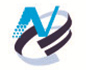 中華民國105年1月105年我國總體經濟目標行政院104年5月18日院函(院臺綜字第1040020115號)同意「105年國家發展計畫」採精簡方式辦理，謹就105年我國總體經濟目標(經濟成長率、消費者物價指數上漲率及失業率)設定方式及相關背景資料進行說明。壹、當前重要經濟問題與挑戰104年受全球景氣趨緩影響，我國外需動能銳減，影響所及，內需動能亦相對疲弱。當前國內重要經濟問題與挑戰說明如次：一、外在挑戰(一)臺灣出口依存度高，加以出口及產業相對集中，受全球經濟景氣及貿易對手國經濟成長變動的衝擊大，相應擴大臺灣經濟成長波動。(二)中國大陸經濟成長減緩，及紅色供應鏈在地化程度提高，臺灣與中國大陸的商品貿易互補性下降，衝擊我國出口及經濟成長。二、內在課題(一)臺灣製造業在全球價值鏈的參與程度高於南韓等國家，但受限於生產代工模式，致實際貿易利益相對有限，產業附加價值亟待提升。(二)超額儲蓄持續擴增(104年超額儲蓄2.55兆元，94至104年累計達14.83兆元)，投資動能不足，顯示國內資金充沛，亟需積極排除投資障礙，將超額儲蓄導入投資活動，提振國內投資率。(三)經濟成長減緩，致實際GDP與潛在GDP之差距擴大，國內需求動能及資源運用效率仍有提升空間。貳、105年臺灣經濟預測根據國內外預測機構最新預測(如表1)，105年臺灣經濟成長率介於1.74%至2.7%之間(主計總處預測2.32%)；消費者物價指數上漲率介於0.3%至1.7%之間(主計總處預測0.84%)；失業率介於3.6%至3.96%。表1　各機構對105年臺灣經濟預測單位：%資料來源：各機關網站。參、105年我國總體經濟目標設定條件一、設定條件105年我國總體經濟目標以主計總處今(104)年11月預測105年經濟成長率2.32%為基準，再衡酌國際風險因子，及政府的積極性政策作為予以設定。二、國際風險因子根據國內外機構評估，105年國際經濟情勢的不確定性因素包含：中國大陸經濟走緩程度，以及供應鏈在地化對我國業者之排擠效應；美國Fed升息進程，以及日本與歐洲等量化寬鬆貨幣政策對匯市、債市與股市等國際金融市場之影響；美國Fed升息、中國大陸需求趨緩及石油市場結構變動等因素，推升新興市場債務危機風險；國際農工原料價格後續走勢；以及恐怖攻擊事件對全球經貿活動、消費及企業信心等之衝擊等。三、積極性政策作為105年為達成總體經濟目標，政府除持續積極推動法規鬆綁、產業結構轉型、人才培育等基礎環境優化政策以帶動民間消費、民間投資及輸出成長外，更將積極掌握臺灣在全球價值鏈的角色，及因應全球數位經濟的快速發展，並以「外需+全球價值鏈」及「內需+數位經濟」，帶動經濟成長；推動相關促進產業升級、擴大投資促進及加強出口拓展等政策措施，舉如：「經濟體質強化措施」未來一年重點措施、短期消費措施、生產力4.0發展方案及 ide@Taiwan 2020等，透過政府及民間共同努力，達到總體經濟目標。肆、105年我國總體經濟目標綜合考量國內外機構預測、國際經濟不確定因素及政府積極性政策作為，設定105年我國重要總體經濟目標如次：－經濟成長率2.1%～2.7%。如國際情勢穩定，政策推動能發揮最大綜效，則上看2.7%；若國際情勢下行風險擴大，則為2.1%。－消費者物價上漲率維持在2.0%以下。－失業率3.7%～3.9%。表2　 105年總體經濟目標設定資料來源：行政院主計總處、國家發展委員會。預測機構及預測時點104年104年104年105年105年105年預測機構及預測時點經　濟成長率消費者物價上漲率失業率經　濟成長率消費者物價上漲率失業率國內機構中央研究院經濟研究所(12月24日)0.75-0.30－1.740.49－元大寶華綜合經濟研究院(12月23日)0.89-0.28－1.930.82－台大國泰產學合作團隊(12月22日)1.02－－2.10－－中華經濟研究院(12月14日)0.93-0.313.792.240.813.89台灣綜合研究院(12月11日)0.98-0.333.722.060.543.64行政院主計總處(11月27日)1.06-0.313.77(1-11月)2.320.84－台灣經濟研究院(11月5日)0.83-0.43－1.841.14－國外機構IHS Global Insight(12月15日)1.0-0.33.772.01.03.78ADB(12月3日)1.0-0.2－2.41.1－EIU(11月27日)1.1-0.23.72.11.73.6IMF(10月6日)2.2-0.13.962.61.03.96聯合國Project Link(10月)1.1-0.6－2.70.3－項    目單位主計總處預測值（104年11月）主計總處預測值（104年11月）目標值（104年12月）項    目單位104年105年105年經濟成長率%1.062.322.1~2.7消費者物價指數上漲率%-0.310.84維持2.0%以下失業率%3.77(1至11月)－3.7~3.9